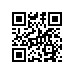 Об изменении темы выпускной квалификационной работы студента образовательной программы «Инжиниринг в электронике» МИЭМ НИУ ВШЭПРИКАЗЫВАЮ:1. Изменить тему выпускной квалификационной работы Мхитаряну Гарику Араиковичу, студенту 2 курса образовательной программы магистратуры «Инжиниринг в электронике», направления подготовки 11.04.04 «Электроника и наноэлектроника» МИЭМ НИУ ВШЭ, очной формы обучения, утвержденные приказом от 14.11.2018 № 2.15-02/1411-05, на «Моделирование характеристик логических КМОП схем при воздействии фактора электрического стресса» / «Simulation of CMOS Logical Circuits in the Presense of Electrical Stress Factors» (руководитель – Харитонов Игорь Анатольевич, Профессор, М Департамент электронной инженерии).И.о директора,научный руководительМИЭМ НИУ ВШЭ	    		                             				      Е.А.КрукРегистрационный номер: 2.15-02/3004-01Дата регистрации: 30.04.2019